П О С Т А Н О В Л Е Н И ЕПРАВИТЕЛЬСТВА  КАМЧАТСКОГО КРАЯ             г. Петропавловск-КамчатскийО мерах по обеспечению пожарнойбезопасности в лесах на территорииКамчатского края в 2017 годуВ соответствии с Лесным кодексом Российской Федерации, постановлением Правительства Российской Федерации от 30 июня 2007 года  № 417 «Об утверждении Правил пожарной безопасности в лесах», постановлением Правительства Российской Федерации от 25 апреля 2012 года № 390 «Правила противопожарного режима в Российской Федерации» в целях реализации мер по охране лесов от пожаров, своевременного принятия мер по профилактике, предотвращению лесных пожаров и обеспечению эффективной борьбы с ними на территории Камчатского краяПРАВИТЕЛЬСТВО ПОСТАНОВЛЯЕТ:1. Установить пожароопасный сезон в 2017 году на территории Камчатского края с 1 мая до 1 ноября.2. Агентству лесного хозяйства и охраны животного мира Камчатского края обеспечить:1) разработку и утверждение планов тушения лесных пожаров на территориях лесничеств Камчатского края на 2017 год;2) разработку сводного плана тушения лесных пожаров на территории Камчатского края на 2017 год и направлении его на согласование в Федеральное агентство лесного хозяйства до 20 февраля 2017 года;3) заключение соглашений  с Главным управлением Министерства Российской Федерации по делам гражданской обороны, чрезвычайным ситуациям и ликвидации последствий стихийных бедствий по Камчатскому краю (далее – Главное управление МЧС России по Камчатскому краю)  о порядке  взаимодействия при тушении природных пожаров и об осуществлении информационного обмена при решении задач, связанных с предупреждением и ликвидацией природных пожаров на территории Камчатского края до 01апреля 2017 года;4) заключение  соглашения с Главным управлением  МЧС России по Камчатскому краю, Управлением Министерства внутренних дел Российской Федерации по Камчатскому краю (далее – Управление МВД России по Камчатскому краю) о взаимодействии при расследовании преступлений, связанных с уничтожением и (или) повреждением лесных насаждений до 10 апреля 2017года;5) государственный пожарный надзор в лесах и контроль за организацией лесопользователями и владельцами объектов, расположенных на землях лесного фонда, находящегося на территории Камчатского края (далее - лесной фонд), противопожарного обустройства лесов на арендованных участках в течение пожароопасного сезона 2017 года;6) совместно с Главным управлением МЧС России по Камчатскому краю и Управлением МВД России  по Камчатскому краю взаимодействие со средствами массовой информации для информирования населения о требованиях пожарной безопасности в пожароопасный сезон 2017 года;7) своевременное совместно с главами муниципальных образований информирование населения о пожарной опасности в лесах и лесных пожарах, принятие решений о введении особого противопожарного режима в периоды высокой и чрезвычайной пожарной опасности по условиям погоды, предусмотрев ограничительные меры на посещение лесов и прилегающих к ним территорий;8) проверку готовности  территориальных отделений КГАУ «Охрана камчатских лесов» к тушению лесных пожаров, их укомплектованность личным составом и средствами пожаротушения до 10 апреля 2017 года;10) через КГАУ «Охрана камчатских лесов»:а) выполнение  в течение пожароопасного сезона 2017 года профилактических противопожарных мероприятий в соответствии с государственным заданием;б) дооснащение  территориальных отделений противопожарным оборудованием и средствами пожаротушения;в) создание резервов материальных ресурсов, горюче-смазочных  материалов;г) круглосуточную работу Региональной диспетчерской службы лесного хозяйства;д) проведение авиационных работ по охране и защите лесов; е) эффективность системы обнаружения лесных пожаров;ж) достоверность и своевременность представления данных о лесных пожарах, возникающих на территории Камчатского края.3. Рекомендовать Главному управлению МЧС России по Камчатскому краю 1) обеспечить готовность Камчатской территориальной подсистемы единой государственной системы предупреждения и ликвидации чрезвычайных ситуаций к работе в пожароопасный сезон 2017 года и рассмотреть данный вопрос на заседании комиссии по предупреждению и ликвидации чрезвычайных ситуаций и обеспечению пожарной безопасности Камчатского края; 2) совместно с КГКУ «ЦОД» и органами местного самоуправления муниципальных образований Камчатского края обеспечить исполнение распоряжения Правительства Камчатского края от 28 апреля 2015 года № 220-РП;3) усилить работу по выявлению в ходе дознания и привлечению к ответственности лиц, виновных в возникновении и (или) распространении лесных пожаров;4) обеспечивать своевременное расследование дел по фактам возникновения лесных пожаров.4. Рекомендовать командованию войск и сил на Северо-Востоке Российской Федерации:1) организовать охрану лесов, расположенных на землях Министерства обороны Российской Федерации в Камчатском крае, от пожаров и провести профилактические противопожарные мероприятия;2) укомплектовать необходимыми средствами пожаротушения службы, обеспечивающие тушение лесных пожаров и охрану лесов, расположенных на землях обороны в Камчатском крае, а также объекты, находящиеся на территориях, прилегающих к землям лесного фонда;3) обеспечить участие сил и средств воинских подразделений в ликвидации крупных лесных пожаров в соответствии с решением Правительства Камчатского края.5. Рекомендовать органам местного самоуправления муниципальных образований в Камчатском крае до 20 апреля 2017:1) принять нормативные правовые акты о мерах по охране лесов от пожаров на 2017 год на территории муниципальных районов и городских округов;2) разработать и утвердить оперативные планы по борьбе с лесными пожарами на территориях муниципальных образований в Камчатском крае; 3) создать оперативные штабы по борьбе с лесными пожарами;4) совместно с органами федерального государственного пожарного надзора Главного управления МЧС России по Камчатскому краю в период со дня схода снежного покрова до установления устойчивой дождливой осенней погоды или образования снежного покрова осуществлять контроль за лицами владеющими, пользующимися и (или) распоряжающиеся территорией, прилегающей к лесу, которые обеспечивают ее очистку от сухой травянистой растительности, пожнивных остатков, валежника, порубочных остатков, мусора и других горючих материалов на полосе шириной не менее 10 метров от леса либо отделяют лес противопожарной минерализованной полосой шириной не менее 0,5 метра или иным противопожарным барьером.          5) предусмотреть в местный бюджет средства на предупреждение и ликвидацию чрезвычайных ситуаций, связанных с лесными пожарами;6) обеспечить организацию тушения пожаров в лесах, расположенных в границах поселений, на землях государственного земельного запаса;7) принять меры по закреплению брошенных сельхозугодий за муниципальными образованиями в Камчатском крае по территориальному принципу, провести комплекс противопожарных мероприятий, исключающих распространение пожаров с брошенных сельхозугодий на лесной фонд и населенные пункты Камчатского края;8) обеспечить наличие и исправность звуковой сигнализации для оповещения людей при пожаре, а также запасов воды для целей пожаротушения;9) принять меры по обеспечению каждого поселения противопожарным инвентарем и оборудованием, а также средствами связи в удаленных населенных пунктах;10) обеспечить противопожарное обустройство населенных пунктов и объектов экономики, непосредственно прилегающих к лесным массивам;11) организовать в период с 01 мая по 30 октября 2017 года через средства массовой информации и культурно-просветительские учреждения своевременное оповещение и информирование населения о лесопожарной обстановке, о принятых решениях по обеспечению пожарной безопасности в пожароопасный сезон, а также требованиях пожарной безопасности при посещении гражданами мест отдыха, расположенных в лесных массивах, и при проведении сельскохозяйственных работ на дачных участках;12) своевременно принимать решения о введении особого противопожарного режима в периоды высокой и чрезвычайной пожарной опасности по условиям погоды, предусмотрев ограничительные меры на посещение лесов, в том числе запрета выезда гусеничной техники, не участвующей в обеспечении жизнедеятельности населенных пунктов.  6. Рекомендовать Управлению МВД России  по Камчатскому края:1) усилить работу по выявлению и привлечению к ответственности лиц, виновных в возникновении и (или) распространении лесных пожаров;2) обеспечивать своевременное расследование дел по фактам возникновения лесных пожаров;3)  совместно с КГКУ-лесничествами организовать выдачу пропусков на проезд по территории лесного фонда в течение пожароопасного сезона, а также установить посты пропуска в дни с высоким и чрезвычайным классом пожарной опасности и в периоды ограничения посещения лесов в соответствии с распоряжениями глав муниципальных образований и органов исполнительной власти Камчатского края.7. Рекомендовать Государственному учреждению «Камчатское управление по гидрометеорологии и мониторингу окружающей среды» в пожароопасный сезон своевременно информировать население через средства массовой информации о четвертом и пятом классах пожарной опасности по условиям погоды и угрозе возникновения лесных пожаров.8. Юридическим лицам всех форм собственности и индивидуальным предпринимателям, осуществляющим использование лесов на территории Камчатского края, на участках лесного фонда, переданных в аренду или в постоянное бессрочное пользование:1) своевременно проводить противопожарные мероприятия в соответствии с проектами освоения лесов, а в случае возникновения лесных пожаров не допускать их распространение;2) обеспечить на используемом участке создание систем предупреждения и средств тушения лесных пожаров;3) создать и обновить противопожарные просеки, разрывы, минерализованные полосы, противопожарные водоемы, провести уборку от горючего мусора.9. Министерству образования и науки Камчатского края организовать разъяснительную работу среди учащихся и студентов образовательных учреждений в Камчатском крае по бережному отношению к природе, соблюдению требований пожарной безопасности при нахождении в лесу.10. Краевому государственному казенному учреждению «Камчатуправавтодор» осуществить проверки состояния территорий в пределах полос отводов автомобильных дорог и осуществить комплекс противопожарных мероприятий на данных территориях.11. Рекомендовать руководителям организаций, не зависимо от форм собственности и ведомственной принадлежности, в ведении которых находятся автомобильные дороги, газопроводы, линии электропередач, имеющих линии связи, а также выполняющих работы в лесу:1) осуществить расчистку кустовых площадок от валежа и других легковоспламеняющихся предметов на ширину 50 метров с каждой стороны;2) сформировать пожарные формирования по борьбе с лесными пожарами, обеспечить их готовность на случай тушения лесных пожаров, оснастив их спецтехникой, инвентарем, шанцевым инструментом, экипировкой, обеспечив питанием.12. Рекомендовать руководителям организаций, в ведении которых находятся здания и объекты, расположенные в лесах или на границе лесных массивов, для которых в случае пожара может создаться угроза уничтожения или нарушения функционирования, сформировать пожарные формирования по борьбе с лесными пожарами, обеспечить их готовность на случай привлечения к тушению лесных пожаров, оснастив их спецтехникой, инвентарем, шанцевым инструментом, экипировкой, питанием.13. Контроль за исполнение настоящего постановления возложить на заместителя Председателя Правительства Камчатского края – Министра специальных программ и по делам казачества Камчатского края  С.И. Хабарова.Губернатор Камчатского края                                                        В.И. Илюхин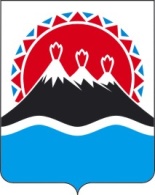 №